Jídelníček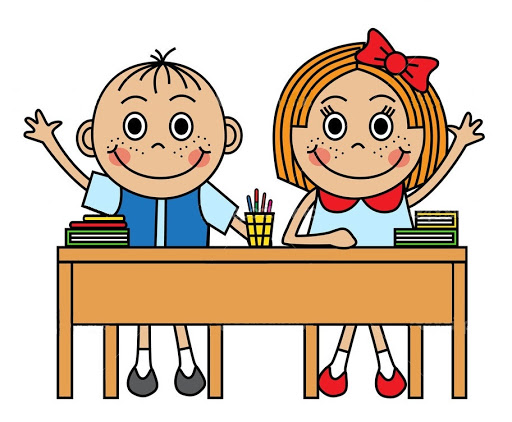 1.9.-4.9.20207.-11.9.2020Jídelníček14.-18.9.202021.-25.9.2020 Jídelníček28.-30.9.2020DatumHlavní chodHlavní chodAlergenyPondělíPolévkaPondělíI.PondělíII.Úterý1.9.PolévkaKrupicová s vejcem a zeleninouA 3,9Úterý1.9.I.Krůtí Šanghaj, divoká rýžeA 1Úterý1.9.II.Středa2.9.PolévkaHovězí s rýží a hráškemA 9Středa2.9.I.Boloňské špagety s kuřecím masem, jogurtA 1,7Středa2.9.II.Čtvrtek3.9.PolévkaIndickáA 9Čtvrtek3.9.I.Rybí filé na másle, brambory, okurkový salátA 1,3,4,7Čtvrtek3.9.II.Pátek4.9.PolévkaZeleninová s fritátovými  nudlemiA 1,9Pátek4.9.I.Svíčková na smetaně, houskový knedlík,ovoceA 1,3,7Pátek4.9.II.DatumHlavní chodHlavní chodAlergenyPondělí7.9.PolévkaŠpenátová se smaženým hráškemA 1,7Pondělí7.9.I.Srbské rizoto s krůtím masem, míchaný zeleninový salátA Pondělí7.9.II.Úterý8.9.PolévkaZ míchaných luštěninA 1,9Úterý8.9.I.Krupicová kaše s kakaem,ovoceA 1,7Úterý8.9.II.Středa9.9.PolévkaDrožďová s ovesnými vločkamiA 1,9Středa9.9.I.Kuřecí plátek, brambory, baby mrkvička na másleA Středa9.9.II.Čtvrtek10.9.PolévkaZeleninová se sýrovým kapánímA 1,3,7Čtvrtek10.9.I.Chilli con carne s fazolemi a hovězím masem, chlébA 1Čtvrtek10.9.II.Pátek11.9.PolévkaČesneková s bramboremA Pátek11.9.I.Segedinský guláš, vícezrnný knedlíkA 1,3,7Pátek11.9.II.DatumHlavní chodHlavní chodAlergenyPondělí14.9.PolévkaPórkováA 1Pondělí14.9.I.Krůtí na kari, těstoviny, ovoceA 1,7Pondělí14.9.II.Úterý15.9.PolévkaKroupováA 1,9Úterý15.9.I.Vepřové výpečky, špenát, farmářský knedlíkA 1,3,7Úterý15.9.II.Středa16.9.PolévkaHrachováA 1Středa16.9.I.Smažené rybí filé, bramborová kaše, salát z červené řepyA 1,3,7Středa16.9.II.Čtvrtek17.9.PolévkaKulajdaA 1,3,7Čtvrtek17.9.I.Kuře pečené, rýže, kompotA Čtvrtek17.9.II.Pátek18.9.PolévkaZeleninová s těstovinouA 1,9Pátek18.9.I.Slovenské halušky s uzeným masem a kysaným zelímA 1,3,7Pátek18.9.II.DatumHlavní chodHlavní chodAlergenyPondělí21.9.PolévkaŘeckáA 3,9Pondělí21.9.I.Masové koule, rajská omáčka, těstoviny, zakys.sm.s borův.A 1,3,7Pondělí21.9.II.Úterý22.9.PolévkaZeleninová s pohankouA 1,9Úterý22.9.I.Vejce, čočka na kyselo, okurek, chlébA 1Úterý22.9.II.Středa23.9.PolévkaDýňováA 1,7Středa23.9.I.Pastýřský krůtí řízek, brambory, mrkvový salátA 3,7Středa23.9.II.Čtvrtek24.9.PolévkaDršťkováA 1Čtvrtek24.9.I.Hovězí na celeru, tarhoňa, ovoceA 1Čtvrtek24.9.II.Pátek25.9.PolévkaCibulová se sýremA 1,3,7Pátek25.9.I.Kuřecí ražničí na plechu, brambory, okurkový salátA Pátek25.9.II.DatumHlavní chodHlavní chodAlergenyPondělí28.9.PolévkaPondělí28.9.I.Státní svátek 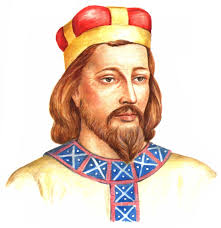 Pondělí28.9.II.Úterý29.9.PolévkaRuský borščA 1,3,7,9Úterý29.9.I.Nudle s mákem, ovoceA 1Úterý29.9.II.Středa30.9.PolévkaRychlá s vejciA 1,3,9Středa30.9.I.Vepřový kotlet se šípkovou omáčkou, bramborový knedlíkA 1,3,7Středa30.9.